Схема установки котлов  «Куппер» и «Куппер ПРО»Подключение к дымоходу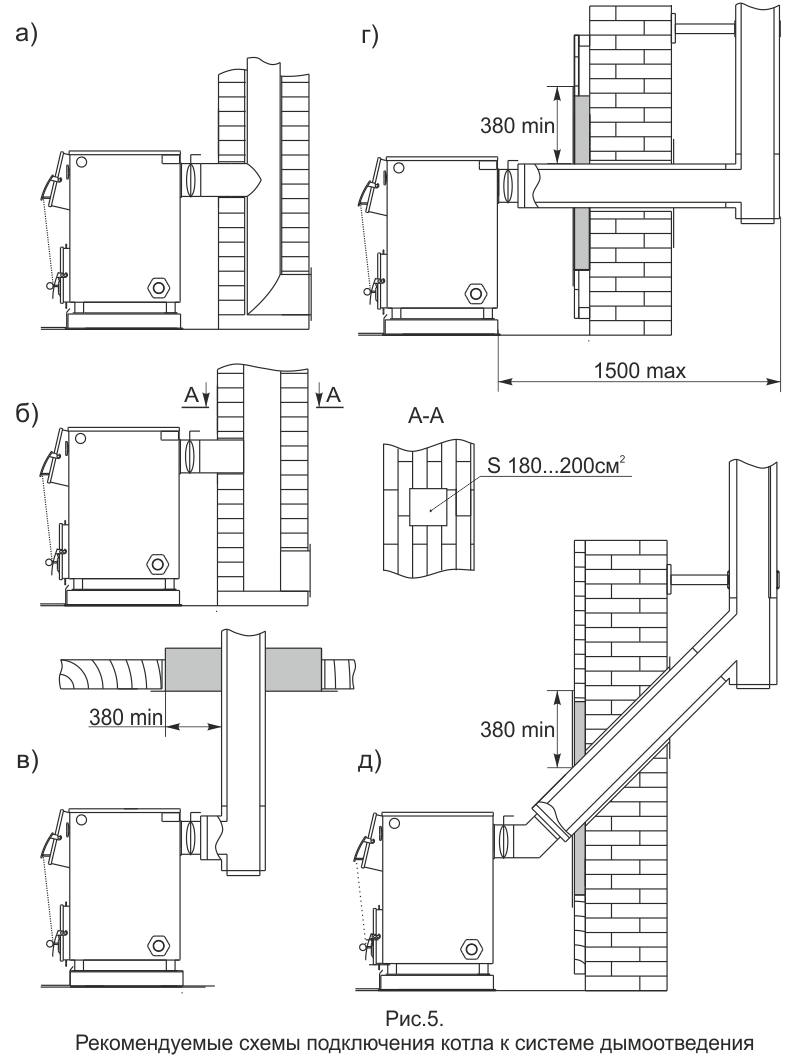 Многоконтурная система отопления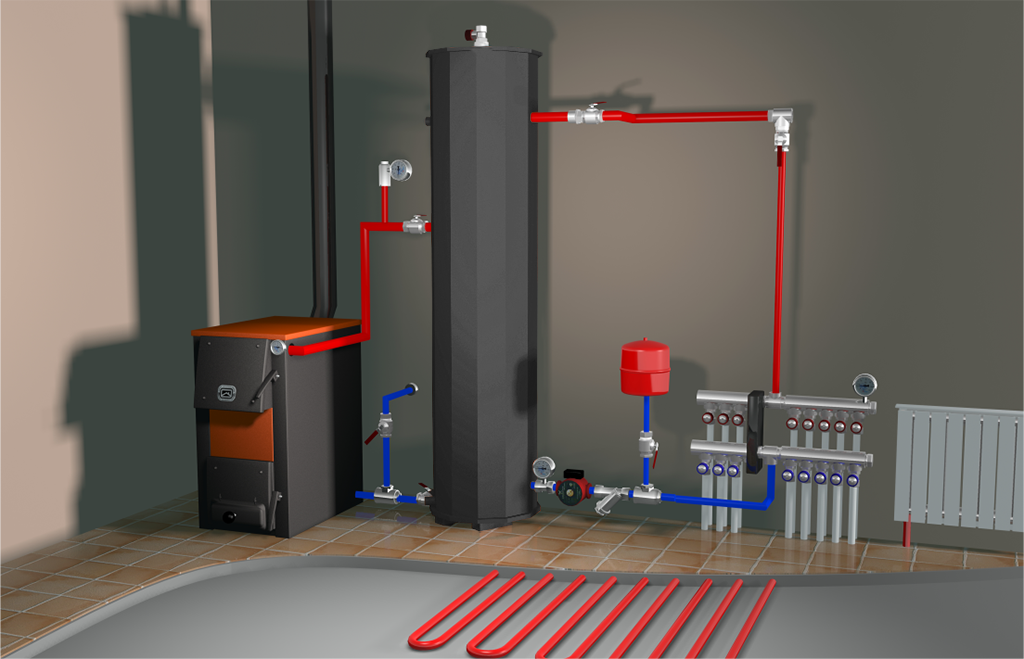 Система отопления с принудительной циркуляцией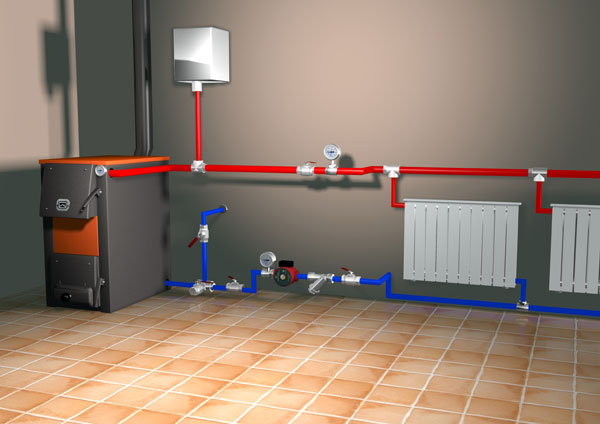 Самотечная система отопления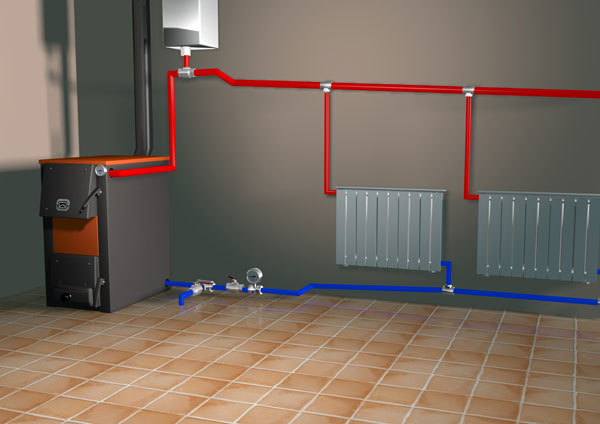 Схема подключения блока ТЭНов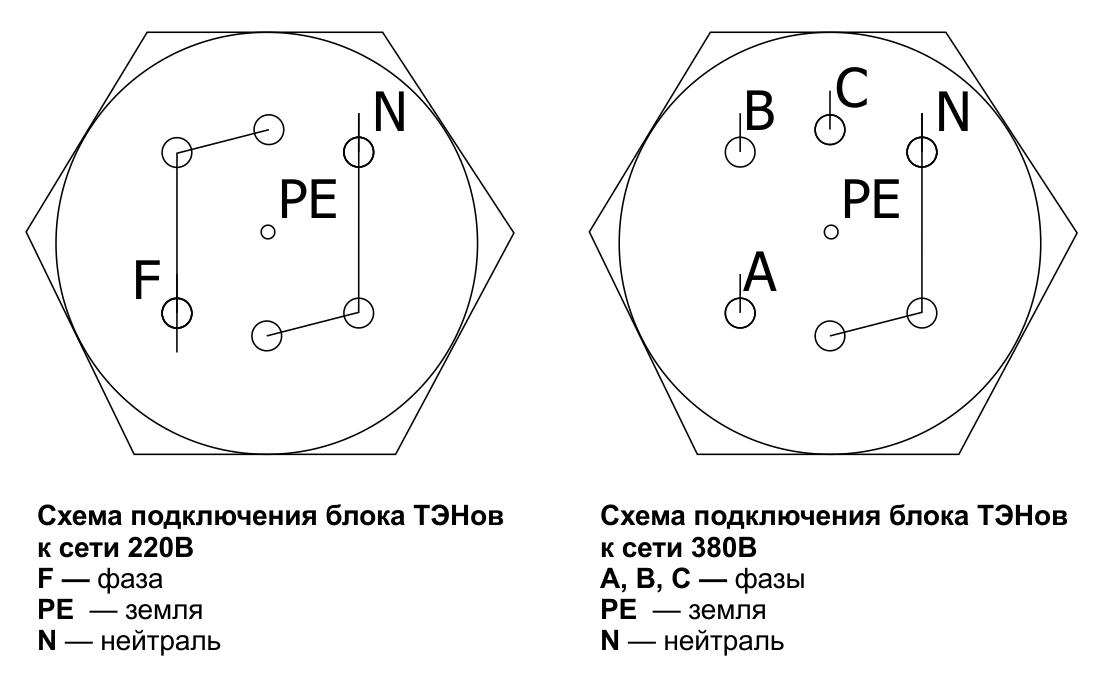 Расположение котла в помещении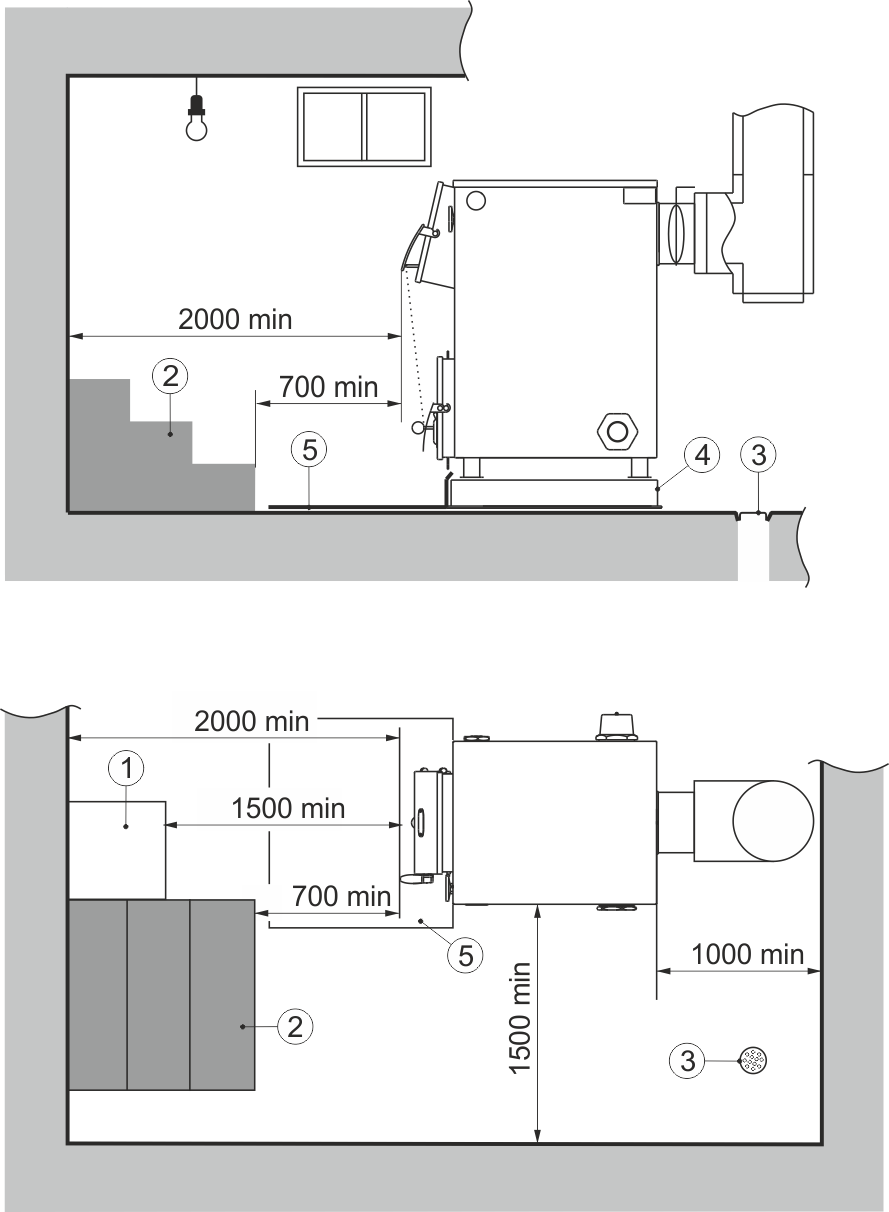 